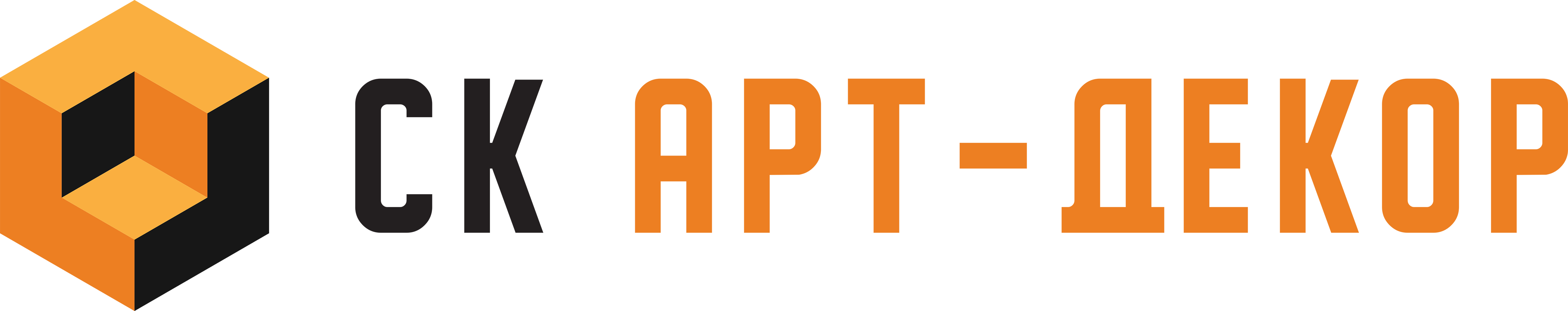 Договор № _____________на ремонтно-отделочные работыг. Москва                                                                                                                           «____»_________________2020г.__________________________________________________________паспорт: серия________№________ выдан___________________________________________________________________________зарегистрированный по  Адресу: ________________________________________________________________ именуемый в дальнейшем   «Заказчик», с одной стороны, и СК «Арт-Декор»  _____________________________________________ __________________________________, именуемое в дальнейшем «Подрядчик», с другой стороны, заключили настоящий договор о нижеследующем:1.Предмет договора1.1. По настоящему договору Подрядчик обязуется выполнить по заданию Заказчика ремонтно-отделочные работы в помещениях Заказчика, расположенных по адресу: _______________________________________ _____________________________________________________________________________________________ _____(далее именуется «Объект»), и сдать результат работ Заказчику, а Заказчик обязуется принять результат работ и оплатить работы в порядке, предусмотренном настоящим Договором.1.2. Перечень, объем и приблизительная стоимость выполнения работ на объекте определяются утверждаемой Заказчиком Сметой на ремонтно-отделочные работы (Приложение  1 к настоящему Договору, далее по тексту – Смета)1.3. Работы выполняются с использованием материалов Заказчика.1.4. Подрядчик самостоятельно определяет способы выполнения задания Заказчика. Подрядчик в праве выполнить задание Заказчика своими силами или привлечь для выполнения других лиц.2.Срок проведения и порядок сдачи работ2.1. Срок начала выполнения работ на Объекте ____________________________________________при условии предоставления Заказчиком полного комплекта материалов для производства работ, согласно Смете, а также условий для работы. При этом достаточность материалов для производства работ определяется по усмотрению Подрядчика.2.2. В случае, если Подрядчик не имеет возможности приступить к выполнению работ в срок, указанный в п. 2.1. по вине или по инициативе Заказчика, Подрядчик имеет право на изменение цены, указанной в п. 3.1. настоящего Договора, в сторону увеличения в связи ростом цен на материалы и оборудование, предоставленные Подрядчиком, либо на услуги, оказываемые третьими лицами Подрядчику и т.д. а также с учетом фактического индекса инфляции на момент начала работ. В случае несогласия Заказчика с увеличением стоимости Подрядчик имеет право в одностороннем порядке отказаться от исполнения Договора.2.3. Подрядчик оставляет за собой право в одностороннем порядке изменить указанный срок начало работ на Объекте, но не более чем на пять календарных дней. Подрядчик обязуется уведомить об этих изменениях Заказчика не позднее, чем за 24 часа. Указанное изменение сроков не является просрочкой срока начала и окончания выполнения работ на Объекте.2.4. Ориентировочный срок окончания работ на объекте _______________________________2.5. В случае несвоевременного предоставления Заказчиком материалов, неисполнения иных обязанностей по настоящему Договору, препятствующих выполнению Подрядчиком работ, срок начала и завершения работ автоматически пролонгируется на соответствующие количество дней просрочки Заказчика и/или простоя Подрядчика. Подписания отдельного соглашения в таком случая не требуется. Однако, стороны вправе подписать такое соглашение, устанавливающее новые сроки производства работ по настоящему Договору.2.6. В случае изменения по желанию Заказчика или по объективной необходимости предусмотренного Сметой на ремонтно-отделочные работы объем и перечня работ, Заказчик утверждает изменение Сметы и изменение сроков выполнения работ (подписывает необходимые дополнительные соглашения к настоящему Договору), а также оплачивает превышение стоимости работ на Объекте, в случае его возникновения, в порядке, предусмотренном дополнительным соглашением сторон.В случае изменения объема и/или перечня работ по желанию Заказчика или по объективной необходимости срок завершения работ на объекте изменяется в соответствии с усмотрением Подрядчика, о чем Подрядчик извещает Заказчика в устной или письменной форме (в том числе путем предоставления на утверждение Сметы и Дополнительного соглашения по стоимости и срокам производства работ). В случае, если Заказчик в течение разумного времени не согласовываем Смету или сроки производства работ после изменения Сметы, Подрядчик в праве приостановить производство работ на Объекте (указанное является простоем по вине Заказчика).2.7. После завершения работ (части работ)по настоящему Договору Подрядчик предоставляет Заказчику для подписания Акт сдачи-приемки выполненных работ. Подрядчик имеет право в любое время при производстве работ по настоящему Договору, но не чаще, чем один раз в три дня, предоставить Заказчику для подписания акт сдачи-приемки выполненных к данному моменту работ (промежуточный акт). Заказчик обязуется подписывать указанные выше акты при условии, что работы выполнены качественно и претензий к Подрядчику нет. Подписание актов является безусловным основанием для оплаты Заказчиком указанных в акте работ в соответствии с условиями раздела 3 настоящего Договора и Сметой.2.8. В случае мотивированного отказа Заказчика от подписания Акта сдачи-приемки выполненных работ составляется Технический акт. Все указанные в Акте замечания Подрядчик обязуется рассмотреть и принять решение о возможности их устранения или о признании причин отказа немотивированными в течение десяти дней, если иной срок не будет согласован сторонами в таком Акте.2.9. В случае немотивированного отказа Заказчика от подписания Акта сдачи-приемки выполненных работ (в т.ч. промежуточного) или отсутствия какого-либо ответа от Заказчика в течение более чем трех рабочих дней с момента передачи Акта Заказчику, работы считаются принятыми и подлежат оплате в порядке, предусмотренном настоящим Договором. При отказе Заказчика от подписания акта акт подписывается Подрядчиком в одностороннем порядке. В этом случае односторонний акт является доказательством исполнения подписавшей его стороной обязанностей, предусмотренных договором. Заказчик принявший работу без проверки, лишается право ссылаться на недостатки работы, которые могли быть установленным при обычном способе ее приемки.2.10. Риск случайной гибели или случайного повреждения результата выполненной работы и/или материалов до приемки работ Заказчиком при отсутствии вины Подрядчика несет Заказчик.2.11. Риск случайной гибели или случайного повреждения инструментов (оборудования) или иного используемого для исполнения настоящего Договора имущества несет предоставившая их сторона.2.12. При просрочке приемки Заказчиком результата работ (этапов работ) риски, предусмотренные в п.п. 2.10, 2.13. настоящего Договора несет Заказчик.3.Порядок оплаты3.1. За выполненную работу Заказчик обязуется выплатить Подрядчику денежное вознаграждение в размере______________________________________________________________________________ ____________________________________________________________________________рублей (сумма прописью)в порядке, предусмотренном условиями настоящего Договора. Авансовый платеж не предусмотрен.3.2. Стоимость работ подрядчика, указанная в п. 3.1. настоящего Договора, включает вознаграждение Подрядчика за выполненную работу. Стоимость работ может меняться в соответствии с п.п. 2.2., 2.5, 2.6, 3.4 настоящего Договора, а также в случаях, предусмотренных действующим законодательством Российской Федерации.3.3. Оплата стоимости работ по настоящему Договору производится Заказчиком в следующем порядке:1) не позднее двух рабочих дней после подписания промежуточного акта сдачи-приемки работ (или момента, с которого работы считаются принятыми) Заказчик производит платеж в размере стоимости работ согласно Смете и Акту сдачи-приемки работ.2) не позднее одного рабочего дня после завершения всех работ в соответствии с настоящим Договором и Сметой (со всеми изменениями и дополнениями) и окончательной приемки работ по настоящему Договору (или момента, с которого работы считаются принятыми) Заказчик производит полный расчет по настоящему договору. Стороны в праве в акте сдачи-приемки установить иной срок оплаты, чем предусмотрено выше, в том числе установить более длительный срок для уплаты или предусмотреть оплату выполненных работ по частям. 3.4. Стоимость работ по настоящему договору и отдельных этапов может быть изменена в случае изменения Заказчиком перечня и объема работ по Объекту, о чем составляется дополнительное соглашение, и вносятся  изменения в Смету.3.5. В случае, если результат работы не был достигнут либо достигнутый результат оказался с недостатками, которые делают его непригодным для обычного использования, по причинам, вызванным недостатками предоставленного Заказчиком материала, а также в случаях, когда исполнение работы по настоящему договору стало невозможным для обычного использования, по причинам, вызванным недостатками предоставленного Заказчиком материала, а также в случаях, когда исполнение работы по настоящему Договору стало невозможным вследствие действий или упущений Заказчика, за Подрядчиком сохраняется право на оплату Заказчиком указанной в договоре цены работ в полном объеме согласно п. 3.1 настоящего Договора. 3.6. В случае, когда невозможность исполнения работ по настоящему Договору возникла по обстоятельствам, за которые ни одна из сторон не отвечает, Заказчик уплачивает Подрядчику часть установленной цены пропорционально выполненной части работ.3.7. Оплата по настоящему договору производится в рублях РФ.3.8. Оплата по настоящему Договору может быть произведена полностью или частично с использованием кредитных средств. В случае, если работы Подрядчика оплачиваются путем перечисления кредитующим банком денежных средств на расчетный счет Подрядчика, то положения пункта 3.3 настоящего Договора не применяется, а Заказчик уплачивает всю сумму по Договору до начала производства работ.4. Обязанности сторон4.1. Подрядчик обязан:4.1.1. назначить на весь период ведения работ на Объекте своего представителя (ей), уполномоченного (ых) вести с Заказчиком любые официальные переговоры об организации работ на Объекте; представитель (ли) действует (ют) в пределах полномочий, указанных в доверенности;4.1.2. выполнит все работы в объеме и в сроки, предусмотренные настоящим Договором и приложением к нему;4.1.3. обеспечить выполнение ремонтных работ в соответствии с требованиями действующих в России Строительных норм и правил (СНиП), правилами Госгортехнадзора, пожарной безопасности, техники безопасности, санитарными нормами и правилами производства работ в г. Москве;4.1.4. за свой счет устранить недоделки и/или дефекты в выполненных работах, допущенные по его вине, до момента подписания сторонами Акта сдачи-приемки;4.1.5. во время гарантийного срока за свой счет устранять все выполненные на объекте дефекты в работах;4.1.6. в случае необходимости проведения дополнительных работ и/или возникновения обстоятельств, влекущих за собой изменение утвержденной Сметы или согласованных сроков производства работ своевременно предупредить об этом Заказчика; стороны обязуются подписать дополнительное соглашение, устанавливающее новый объем работ и новые сроки окончания работ;4.1.7. немедленно предупредить Заказчика и до получения от него указаний приостановить работу при обнаружении: - очевидной непригодности или недоброкачественности предоставленных Заказчиком материалов, технической документации и прочего (Подрядчик не отвечает за скрытые, невидимые дефекты, а также дефекты, которые не могут быть выявлены без специальных средств и знаний); - возможных неблагоприятных для Заказчика последствий выполнения его указаний о способе исполнения работы; - иных не зависящих от Подрядчика обстоятельств, которые грозят годности или прочности результатов выполняемой работы либо создают невозможность ее завершения в срок;4.1.8. при сдаче работы заказчику сообщить ему о требованиях, которые необходимо соблюдать для эффективного и безопасного исполнения результата работы, а также о возможных для самого Заказчика и других лиц последствиях несоблюдения соответствующих требований.4.2. Заказчик обязан:4.2.1. обеспечить свободный доступ рабочих Подрядчика на объект, обеспечить свободный доступ к коммунальным услугам на объекте (водоснабжение, канализации, электроснабжение);4.2.2. уведомить соседей и согласовать с ними время проведения ремонтных работ на объекте, во избежание жалоб со стороны последних. Подрядчик доводит до сведения Заказчика, что не допускается проведение шумовых работ в г. Москве с 19 часов до 9 часов и с 13 часов до 15 часов, а также воскресенье и нерабочие праздничные дни при производстве ремонтных работ, в том числе по переустройству, перепланировке жилых помещений и нежилых помещений, не являющихся общим имуществом собственников помещений в доме. Эти ограничения не распространяются на случаи, когда указанные работы осуществляются в течении полутора лет со дня ввода дома в эксплуатацию. В Московской области не допускается проведение шумовых работ с 13 часов до 15 часов ежедневно, до 9 часов и с 19 часов в будние дни, до 10 часов и с 19 часов по субботам, круглосуточно в воскресенье и праздники. Данные ограничения не распространяются на случаи, когда указанные работы осуществляются в многоквартирном доме в течение шести месяцев со дня ввода его в эксплуатацию. Также время проведения работ может быть ограничено отдельными правилами ТСЖ и управляющих компаний. В противном случае, заказчик самостоятельно решает все вопросы, связанные с жалобами соседей на шум и обязуется компенсировать Подрядчику все возможные, связанные с этим убытки, а также уплатить за Подрядчика штраф, в случае привлечения Подрядчика к административной ответственности. Подрядчик, при этом вправе отказаться от исполнения настоящего договора в одностороннем несудебном порядке;4.2.3. не вести никаких неофициальных переговоров с рабочими или неуполномоченными представителями Подрядчика, не производить с их помощью работ, не предусмотренных настоящим Договором, не производить оплату работ неуполномоченным представителям Подрядчика;4.2.4. доисполнениями сторонами своих обязательств по настоящему Договору (Подрядчика – в части выполнения работ по настоящему Договору; Заказчика – в части оплаты всех сумм по настоящему Договору) не привлекать третьих лиц для выполнения работ, указанных в Смете и являющихся предметом настоящего Договора;4.2.5. своевременно, до закупки, согласовать с подрядчиком выбор материалов используемых при выполнении работ;4.2.6. предоставить Подрядчику материалы своевременно, до начала производства соответствующего этапа работ;4.2.7. в случаях, в объеме и в порядке, предусмотренных настоящим Договором, оказывать Подрядчику содействие в выполнении работ;4.2.8. своевременно и полностью оплатить работу Подрядчика согласно условиям настоящего Договора;4.2.9. не позднее одного рабочего дня с момента извещения Подрядчика о готовности к сдаче работ (этапа работ) с участием Подрядчика осмотреть и принять выполненную работу (этап работ) на Объекте;4.2.10. проектная документация, касающаяся проведения строительных работ на Объекте, должна иметь согласование со всеми соответствующими инстанциями. Заказчик обязан передать данную документацию Подрядчику в срок не позднее 5 дней после подписания Договора. Вся документация должна соответствовать существующим строительным нормам. При предоставлении Заказчиком несоответствующих чертежей, вследствие чего по ним произошло некачественное выполнение работ, Подрядчик не несет ответственности за результат. В случае проведения дополнительных работ по причине некачественной проектной документациипредоставленной Заказчиком, вся их стоимость оплачивается Заказчиком отдельно по предоставлению Подрядчиком обоснованного расчета суммы, потраченной на исправление работ. В случае если Заказчик решает внести изменения в проект, он обязуется предупредить Подрядчика об этом за 10 дней. Расходы Подрядчика на изменение проекта в полном объеме оплачивает Заказчик;4.2.11. предоставить Подрядчику помещение для складирования материалов и бытовое помещение для рабочих с возможностью пользования санузлом, расположенном на объекте;4.2.12. обеспечить возможность отключения стояков отопления и водоснабжения, проведения гидравлического испытания системы, если будут проводиться сантехнические работы;4.2.13. предоставить возможность отключения электроснабжения;4.2.14. подготовку места проведения работ обязан Заказчик: накрыть полы, мебель и др. вещи во избежание их повреждения. Ответственность за правильность упаковки и сохранность вещей на объекте несет Заказчик. В случае, если заказчик доверяет выполнить подготовку рабочего места подрядчику, то заказчик должен удостовериться в качестве ее исполнения перед началом работ. При этом ответственность за правильность упаковки и сохранность мебели и других вещей на объекте, после проверки качества выполненных работ, по подготовке рабочего места, и отсутствию претензий к Подрядчику, несет Заказчик;4.2.15. в целях поддержания высокого качества производимых работ Заказчик обязуется предоставить беспрепятственный доступ на объект инженеру по контролю качества. Проведение контрольных мероприятий заключается в осуществлении проверок, ревизий на объекте контроля, сборе и анализе фактических данных.4.3. Подрядчик в праве:4.3.1. Потребовать от Заказчика предоставить документ, подтверждающий право Заказчика на объект, в котором планируется выполнение ремонтных работ, либо письменное согласие на выполнение работ со стороны правообладателя. В противном случае Подрядчик вправе отказаться от исполнения настоящего договора в одностороннем несудебном порядке, а заказчик обязан компенсировать Подрядчику понесенные расходы и оплатить фактически выполненные работы.4.3.2. Потребовать от Заказчика предоставить документ, подтверждающий получение необходимых разрешений и согласований, в том числе касающихся переустройства и перепланировки объекта. В случае, если разрешения и согласования  не будут получены заказчиком, заказчик обязуется компенсировать Подрядчику все возможные, связанные с этим убытки, а так же уплатить за Подрядчика штраф, в случае привлечения Подрядчика к административной ответственности. Подрядчик, при этом в праве отказаться от исполнения договора в одностороннем несудебном порядке.5. Ответственности сторон:5.1. При неисполнении Заказчиком обязанности уплатить установленную сумму, причитающуюся Подрядчику в связи с выполнением работ (этапа работ) по настоящему Договору, Заказчик уплачивает неустойку в размере 0,1% от суммы просроченного платежа за каждый день просрочки.5.2. Подрядчик в праве не приступать к работе, а начатую работу приостановить в случаях, когда заказчиком допущено нарушение своих обязанностей по настоящему договору, в частности, не предоставление материала, технической документации, несогласование Сметы (п. 2.5, 2.6), нарушение иных обязанностей, указанных в п. 4.2 Договора и прочее, что препятствует исполнению настоящего Договора Подрядчиком, а так же при наличии обстоятельств, очевидно свидетельствующих о том, что исполнение указанных обязанностей не будет произведено в установленный срок. Кроме того, Подрядчик при наличии указанных обстоятельств вправе отказаться от исполнения настоящего Договора и потребовать возмещение убытков в полном объеме в соответствии с действующим законодательством Российской Федерации.5.3 В случае просрочки Заказчиком оплаты, порядок который предусмотрен п.3.3 настоящего договора, Подрядчик в праве приостановить работы. В этом случае, сроки выполнения работ автоматически продлеваются на количество дней приостановки плюс две недели (в связи с занятостью мастеров на других объектах).5.4. При неисполнении Заказчиком обязанностей, указанных в п. 4.2.1, 4.2.6, 4.2.7, 4.2.8, 4.2.10, а также в случаях, предусмотренных п. 5.2, 5.3 настоящего Договора, Подрядчик в праве требовать от Заказчика уплаты неустойки в размере 0,1% от стоимости работ за каждый календарный день.5.5. В случае возникновения обстоятельств, имеющих объективный характер (болезнь, материальные затруднения и т.д.) Заказчик имеет право в любой момент потребовать от Подрядчика приостановить работы на объекте, направив Подрядчику в течение одного дня соответствующее уведомление. Промежуточный Акт сдачи-приемки выполненных работ по Договору подписывается незамедлительно. Оплата Заказчиком производится  за фактически выполненные работы на момент подписания промежуточного Акта.Работы могут быть возобновлены по письменному поручению Заказчика. Подрядчик не несет риск случайной гибели или повреждения результата выполненной работы, из-за невозможности исполнения обязательств в срок по причинам, зависящим от Заказчика.5.6. В случаях, предусмотренных п. 5.2, 5.3, 5.4, настоящего Договора, Подрядчик не несет ответственности за нарушение начального и конечного сроков выполнения работ.5.7. В случае необоснованного отказа от подписания Акта сдачи-приемки работ (в т. ч. промежуточного акта) Заказчик возмещает Подрядчику убытки в размере, определенном по правилам п. 5.4. настоящего Договора за каждый день просрочки подписания акта.5.8. В случае не допуска инженера по контролю качества на объект или создание препятствий в проведении контрольных мероприятий со стороны Заказчика, в соответствии с п. п. 4.2.15. более 2-х раз, гарантийные обязательства Подрядчика, предусмотренные в разделе 6 настоящего Договора, на выполненные радоты не распространяются.5.9. За нарушение иных принятых по настоящему Договору обязательств, стороны несут ответственность в соответствии с действующим законодательством Российской Федерации.6. Гарантийные обязательства6.1. Подрядчик дает гарантию на все виды выполненных согласно Смете работ. Гарантия на работы по электрикеи инженерным коммуникациям составляет 3 года. Гарантия на остальные виды работ составляет 2 года. Исчисление срока гарантии начинается с момента подписания сторонами акта сдачи-приемки соответствующей работы или с момента, когда работы считаются принятыми в соответствии с условиями настоящего договора.6.2. В гарантийном обслуживании может быть отказано: а) При обнаружении следов механических повреждений, порчи результата выполненной работы; б) при выявлении случаев нарушения правил эксплуатации результата выполненной работы; в) при воздействии на результат выполненных работ форс-мажорных обстоятельств (пожара, наводнения, затопления и пр.); г) при обнаружении дефектов, вызванных усадкой строительных конструкций; д) в случае привлечения Заказчиком третьих лиц для выполнения каких либо работ, указанных в Смете и являющихся предметом настоящего Договора; е) при выявлении иных обстоятельств, возникших по вине Заказчика и/или третьих лиц.6.3. Гарантия не устанавливается: а) на материалы, оборудование, технику приобретенные не у Подрядчика; б) в случае если по желанию/указанию Заказчика, а равно при соглашении сторон работы проводятся с нарушением технологии производства данных видов работ (право определения нарушения технологий принадлежит Подрядчику) или из-за некачественных материалов по просьбе Заказчика.6.4. Гарантийный срок на использование Подрядчиком материалы определяется их продавцом или изготовителем в соответствии с действующим законодательством Российской Федерации.6.5. Гарантийные обязательства по настоящему договору прекращаются также по истечению гарантийного срока.7. Срок действия, условия и порядок внесения изменений и расторжения договора7.1. Настоящий договор вступает в силу с момента его подписания сторонами и действует до исполнения сторонами всех своих обязательств, в том числе взаиморасчетов.7.2. Заказчик может в любое время до сдачи ему результата работы отказаться от исполнения настоящего Договора, уплатив подрядчику часть установленной цены пропорционально части работы, выполненной до получения извещения об отказе Заказчика от исполнения договора, при этом стоимость выезда представителя Подрядчика и составление сметы согласно условиями настоящего договора, составляет 10% от общей суммы Договора.При исполнении сторонами Договора, стоимость выезда представителя Подрядчика и составление Сметы включено в общую стоимость выполняемых работ и отдельной строкой в Смете не выделяется.7.3. Настоящий Договор прекращает свое действие: - в части выполнения работ (этапа работ) на объекте – в момент подписания Заказчиком Акта сдачи-приемки выполненных работ (или момента, с которого работы считаются принятыми); - в части оплаты – с момента полной оплаты Заказчиком произведенных работ, иных предусмотренных договором издержек и штрафных санкций; - в части гарантийных обязательств подрядчика – по истечении сроков, указанных в п.6.1 настоящего Договора.7.4. Если заказчик, несмотря на своевременное и обоснованное предупреждение со стороны Подрядчика об обстоятельствах, указанных в пункте 4.1.7 настоящего Договора, в разумный срок не заменит непригодные или недоброкачественные материал, техническую документацию и прочее, не изменит указаний о способе выполнения работы или не примет других необходимых мер для устранения обстоятельств, грозящих ее годности, Подрядчик в праве отказаться от исполнения настоящего договора и потребовать возмещения причиненных его прекращением убытков в полном объеме в соответствии с действующим законодательством7.5. Изменения и дополнения условий настоящего Договора возможны при условии, что они совершены в письменной форме и подписанными обеими сторонами.8. Конфиденциальность8.1. Стороны гарантируют сохранение конфиденциальности полученных в ходе работ по настоящему договору, документации и информации, относящейся к деловой или коммерческой тайне, и не использовать их для целей, не связанных с исполнением настоящего договора.8.2. Подрядчик гарантирует не использовать полученные сведения, документацию и информацию в рекламных целях, не иначе как с письменного согласия заказчика.8.3. Стороны примут все необходимые меры для того, чтобы предотвратить полное или частичное разглашение информации или ознакомление с последней третьих лиц без письменного согласия другой стороны.8.4. С переданной информацией и документацией будут ознакомлены только те лица из персонала от каждой из сторон, которые непосредственно используют эту информацию в своей работе.8.5. Обязательства по сохранению конфиденциальности сохраняют свою силу, и после истечение срока действия настоящего договора или его досрочного расторжения.8.6. Подрядчик не вправе продавать или передать проектную документацию на объект или отдельные его части третьим лицам без письменного разрешения заказчика.9. Заключительные положения9.1. Стороны примут необходимые меры к тому, что любые спорные вопросы, разногласия либо претензии, которые могут возникнуть из настоящего договора или в связи с ним, были урегулированы путем прямых переговоров, а в случае невозможности или не успешности прямых переговоров стороны договорились обсудить и рассмотреть возможность урегулирования споров с помощью медиации.9.2. В случае, если в ходе прямых переговоров и проведенной процедуры медиации Стороны не придут к согласию по спорным вопросам, то все споры, кроме споров и защите прав потребителей, подлежат рассмотрению в суде по месту нахождения Подрядчика.9.3. Стороны освобождаются от ответственности за полное или частичное неисполнение своих обязательств по настоящему Договору, если такое исполнение будет являться следствием действия обстоятельств непреодолимой силы, т.е. чрезвычайных и непредотвратимых при данных условиях обстоятельств, возникших помимо воли и не контроля Сторон, как то: стихийные бедствия, война или военные действия, забастовки, действия органов государственной власти и управления, возникшие после заключения настоящего Договора. Если любое из таких обстоятельств непосредственно влияет на исполнение обязательств сторон, обусловленный в настоящем договоре, то этот срок по письменному соглашению сторон соразмерно отодвигается на время соответствующего обстоятельства или настоящий Договор подлежит досрочному расторжению. При этом Стороны не вправе требовать друг от друга возмещения возможных убытков.9.4. Заказчик по согласованию с Подрядчиком вправе поручить закупку материалов Подрядчику. При этом, закупленный подрядчиком для заказчика материал для целей настоящего договора считается предоставленным Заказчиком, а отношения по закупке материалов для заказчика регулируется отдельным договором между Заказчиком и Подрядчиком.9.5. Несмотря на любые положения настоящего договора, устанавливающие обратное, если какое-либо положение настоящего договора считается, определяется или объявляется в соответствии с судебным решением или иным документом недействительным, незаконным, такая недействительность, незаконность не распространяются, на остальные положения настоящего Договора и не ослабляют их, и Стороны берут на себя обязательство по изменению, дополнению или замене всех или любых таких недействительных, незаконных положений на положения, имеющие юридическую силу, которые приводят к достижению экономических результатов, максимально приближенных к тем, которые были определены сторонами прежде.9.6. Подписью на настоящем Договоре и приложения к нему Заказчик подтверждает и гарантирует, что все работы, выполняемые по настоящему Договору, обладают свойствами, которые имел в виду Подрядчик.9.7. Все названия глав настоящего договора приведены исключительно для удобства пользования текстом и не должны влиять на толкование статей Договора.9.8. Все переговоры, переписка, протоколы и соглашения, предшествовавшие подписанию настоящего Договора и связанные с подготовкой его к подписанию, теряют силу с момента вступления настоящего договора в силу.9.9. Все сообщения и уведомления для заказчика направляются по адресам и телефонам, указанным в настоящем Договоре.Все вышеуказанные способы являются надлежащим уведомлением/извещением стороны для целей настоящего Договора.9.10. Датой соответствующего уведомления считается следующий рабочий день после отправления сообщения электронной почты, а также десятый (не считая дня отправки) день после отправления письма по почте.9.11. Любая договоренность между сторонами, влекущая за собой новые обстоятельства, не предусмотренные настоящим договором, считается действительной, если она подтверждена сторонами в письменной форме в виде дополнительного соглашения.9.12. Стороны обязуются не разглашать, не передавать и не делать каким-либо еще способом доступными третьим организациям и лицам сведения, содержащиеся в документах, оформляющих совместную деятельность сторон в рамках настоящего Договора, иначе, как с обоюдного письменного согласия.9.13. Подрядчик несет материальную ответственность за материальные ценности, принятые в ремонтируемом помещении от Заказчика по Акту приема-передачи подписанному обеими сторонами.9.14. Подрядчик не несет ответственности за материальные ценности Заказчика или третьих лиц, находящихся в ремонтируемом помещении не принятых по Акту приема-передачи.9.15. Заказчик дает свое согласие на использование своих сведений, указанных в настоящем Договоре для предоставления Заказчику любой новой информации касающейся предоставления услуг Подрядчиком: изменение тарифов, производимых акций и т.п., согласно ФЗ от 27 июля 2006г. № 152 ФЗ «О персональных данных».9.16. Во всем, что прямо не предусмотрено настоящим Договором стороны руководствуются действующим законодательством Российской Федерации.9.17. Настоящий договор составлен в двух экземплярах, имеющие одинаковую юридическую силу, по одному экземпляру для каждой из Сторон.10. Реквизиты и подписи сторон					Подрядчик:							Заказчик:Юридический адрес ______________________		Адрес регистрации_______________________Почтовый адрес ________________________		Почтовый адрес _________________________Телефон/факс __________________________		Телефон/факс __________________________ИНН/КПП ____________________________		Паспорт серия, номер_____________________Расчетный счет _______________________		Кем выдан _____________________________Банк ________________________________		Когда выдан ____________________________Корреспондентский счет _________________БИК _________________________________																		Подпись ___________					Подпись _________смета на ремонтно-отделочные работыприложение №_1__к Договору №______от__________2020 г.дополнительная смета на ремонтно-отделочные работыприложение №_2__к Договору №______от__________2020 г.смета на расходные (черновые) и чистовые (отделочные) материалыприложение №_3__к Договору №______от__________2020 г.акт сдачи-приемки работприложение №_4__к Договору №______от_________2020 г.